HASTANE DOĞUM BİLDİRİM FİŞİDOĞUM YAPAN ANNE İLE İLGİLİ BİLGİLER                                                                                                   AÇIK EV ADRESİ:ADI SOYADI:………………………………………………                                                                                              SEMT:……………………………………………………..   BABA AD:………………………………………………….                                                                                              MAH./KÖY:…………………………………………….. DOĞ.YERİ ve TARİHİ:………………………………..                                                                                               SOKAK ADI NO:………………………………………. DOĞUM YAPTIĞI TARİH:………………………….                                                                                                KAPI NO:………………………………………………… GEBELİK SÜRESİ(hafta olarak):………..........                                                                                                 İLÇESİ:……………………………………………………. CANLI DOĞUM SAYISI:……………………………                                                                                                  İL:………………………………………………………….  ÖLÜ DOĞUM SAYISI:………………………………                                                                                                  EV TEL NO:…………………………………………… DÜŞÜK KÜRTAJ SAYISI:……………………………                                                                       SON GEBELİK ARALIĞI (yıl olarak):…………..                                                           Yukarıda kimliği ve açık adresi yazılı anne hastanemizde doğum yapmıştır. Bilgilerinize sunulur.DOĞAN İLE İLGİLİ BİLGİLER:CANLI DOĞUM/ÖLÜ DOĞUM  : CANLI              ÖLÜ                                                                              ÇOĞUL DURUMLAR İÇİN(Gerekirse Daha Ekleyin)CİNSİYETİ                                      : KIZ                ERKEKAĞIRLIĞI                                       :………………………………                                                                           Canlı                 Ölü BOYU                                             :……………………………..BAŞ ÇEVRESİ                                :……………………………..	      Erkek               KızHEPATİT B AŞISI TARİHİ            :……………………………..                                                                             ………………………………….               ………………………..KONGENİTAL ANOMALİ           :…………………………….                                                                               ...................................               ………………………                                                                                                                                                                           ………/…………/………….                 ……/………/……..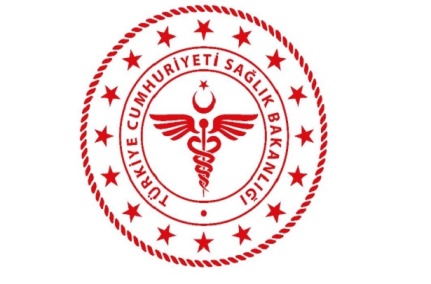 T. C.SAĞLIK BAKANLIĞISilopi İlçe Devlet HastanesiYayın Tarihi:01.12.2011T. C.SAĞLIK BAKANLIĞISilopi İlçe Devlet HastanesiRevizyon Tarihi: 08.01.19T. C.SAĞLIK BAKANLIĞISilopi İlçe Devlet HastanesiRevizyon No:004T. C.SAĞLIK BAKANLIĞISilopi İlçe Devlet HastanesiDoküman No:SDH\DH.ÇZ\019Sayfa No:1\1